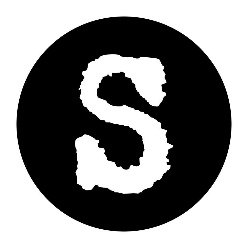 Script Writers-Houston Meeting MinutesSeptember 17, 2019Montrose Counseling Center401 Branard Street, Room 114Houston, Texas 77006At 7:00 pm the President Rachel Dickson opened the meeting with welcome and introductions.The following attended for the first time:	Debbie Tucker	Theresa McCullan	Moe KamalipourThere was a recap of the 10X10 plays currently being performed at Company Onstage. A comment was made that the quality of plays stood out this year as being very good.2020 will be the 30th year for 10x10 play festival with the plans to make it a grand affair.The museum plans will be at the Museum of Fine Arts early in 2020.  Logistics will be communicated at next month’s meeting. A treasurer’s report was given on both the 10x10 play festival and the t-shirts.Theatre Suburbia is in the process of moving so no other readings are scheduled for this year.Reading Reading of The 11th Multiverse written by Rahsaan Martin and narrated by Annamarie Flusche.Upcoming EventsTheatre Southwest is having their 15th Annual Readings on November 17, 2019.  Submissions should be postmarked by October 21, 2019.  For more details log on to www.tswhouston.orgPat Morgan is having a “Writers on the Porch” event at her home on October 19, 2019.The meeting adjourned at 8:15 pm. Respectfully SubmittedBarbara StarkesCorporate Secretary – Script Writers-Houston